Smyslová soustava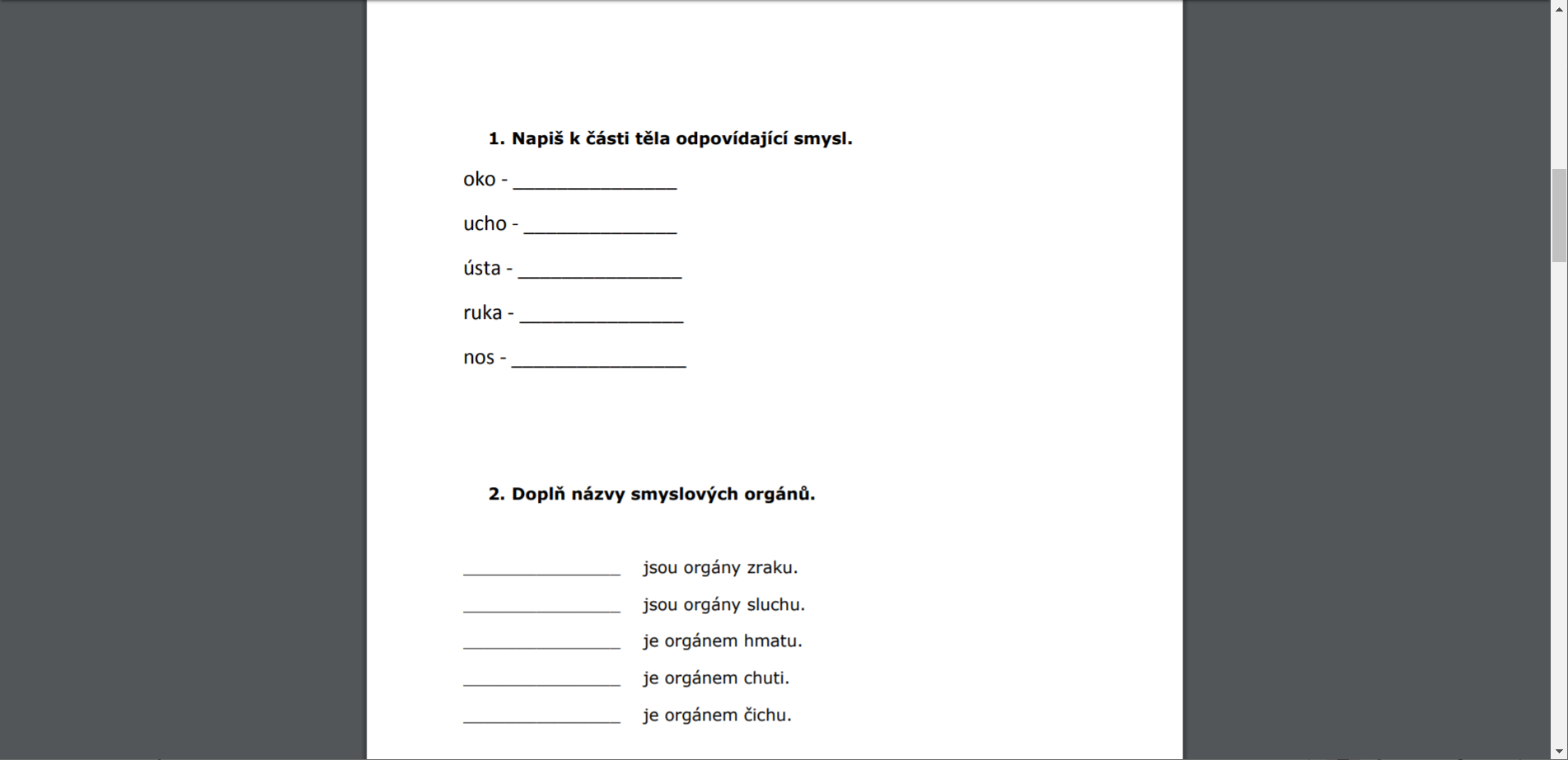 